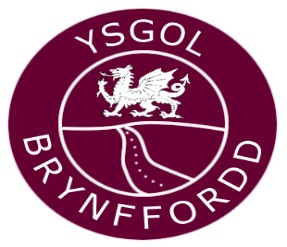 ‘Every child, every chance, every day’‘Pob plentyn, pob cyfle, pob dydd’Mrs Rachel Critchell B.A.HONS P.G.C.E, NPQHbfmail@hwbmail.netCOVID-19 EMERGENCY MEDICALPARENTAL PREFERENCES1. Childs Name: _______________________________________2. Existing Medical Condition/s and Symptoms:4. Medication and Frequency: (please send any medication to school with your child in their bag, the medication MUST then remain in school until the end of term.5. Consent for Basic First Aid: (e.g. cuts, grazes, nose bleeds etc.  PPE of apron, mask, visor or glasses and gloves will be used for delivering all first aid.)I/We do give consent for first aid:  Signature_________________________I / We do not give consent for first aid: Signature______________________6. Emergency Contact Details: (Names and numbers of parents/carers who are contactable during the time your child/children are in school.)7. Do you give permission For Your Child / Children to attend Doctors Or Hospital if necessary during the current Pandemic:(yes or no).8. Do you give permission if deemed necessary for Emergency Services to be called during the current Pandemic:Yes, I give permission if necessary, for emergency services to be called:Signature:_________________________________No, I do not give permission if necessary, for emergency services to be called:Signature:_________________________________If NO please state below what procedures you wish us to follow in the event of an emergency.Parents Name: __________________________Parents Signature: __________________________Date: ________________